Publicado en Ciudad de México el 27/02/2024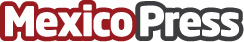 El famoso Lambrusco de Cantine Ceci,  ahora disponible en una botella-pizarraDe esta manera, será un espacio creativo que se puede personalizar con palabras y dibujosDatos de contacto:CECI 1938 Italian Press OfficeCECI 1938+39 02 87067842Nota de prensa publicada en: https://www.mexicopress.com.mx/el-famoso-lambrusco-de-cantine-ceci-ahora Categorías: Gastronomía Industria Alimentaria Restauración Otras Industrias http://www.mexicopress.com.mx